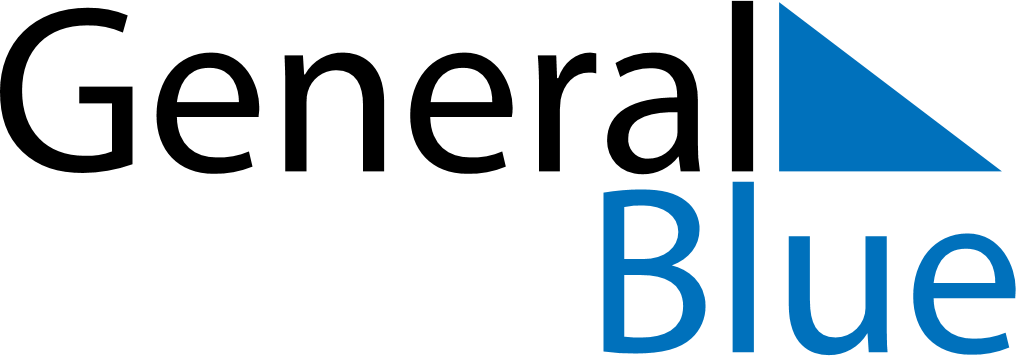 July 2018July 2018July 2018RwandaRwandaMondayTuesdayWednesdayThursdayFridaySaturdaySunday1Independence Day2345678Liberation Day910111213141516171819202122232425262728293031